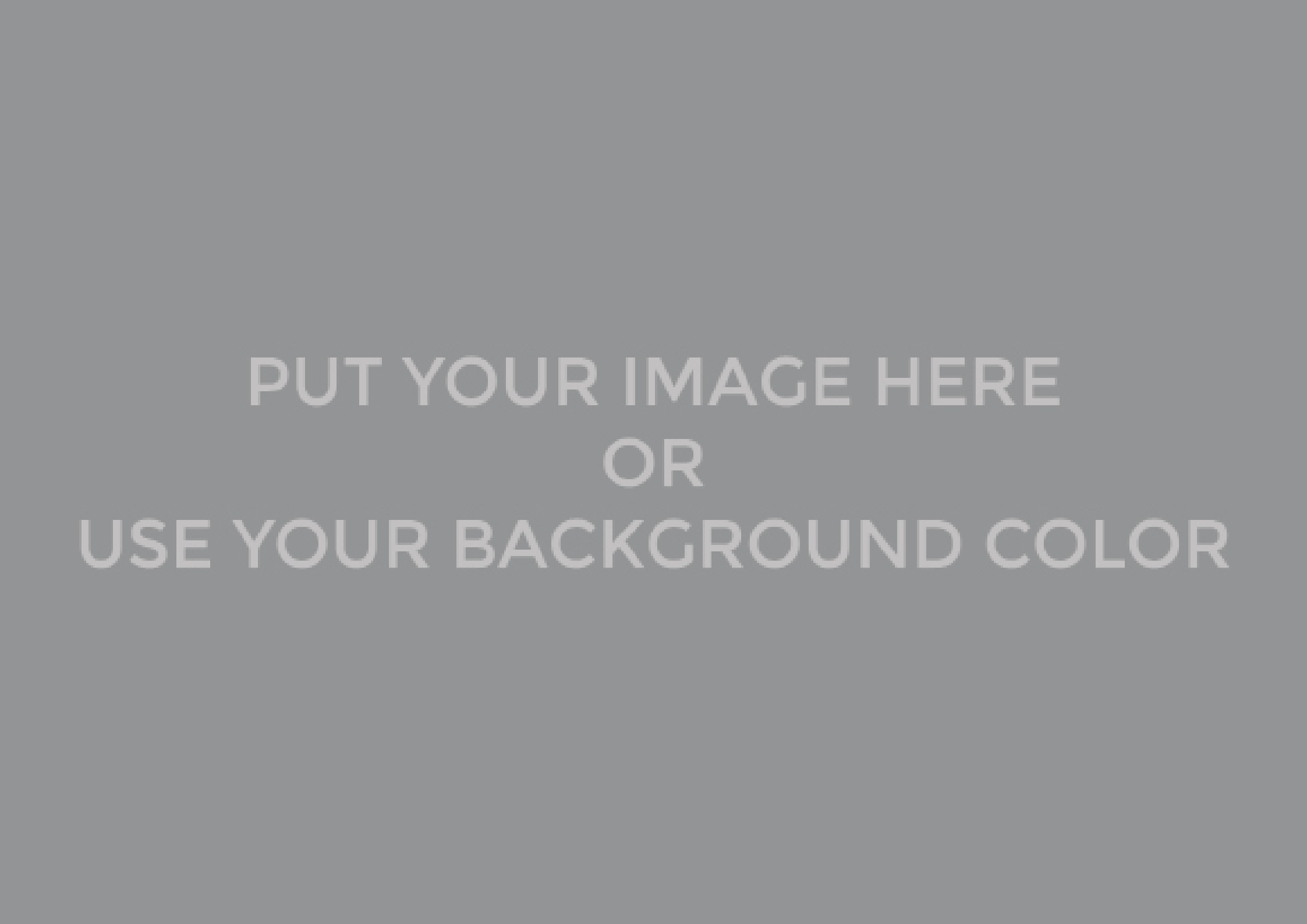 THE [[{B+RXA/C-K%E-T}]] PRESENTATIONPROJECT PROPOSALfor Put Your Company NameCreated Date: 01.01.2015Expired Date: 01.01.2015Prepared For:XYZ Company1234 Street, Zip Code City,Country,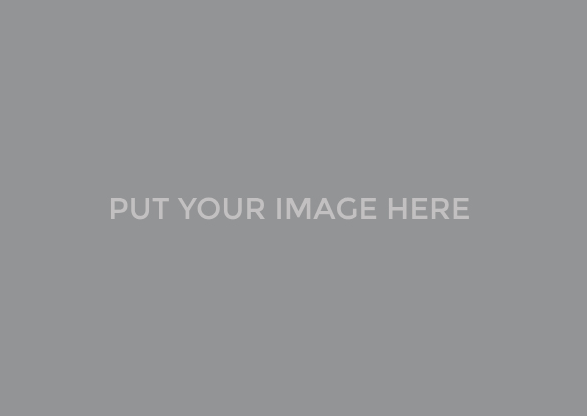 Necessity	is	the	mother	of	hard	work. Vision is the mother of invention.Confidentiality AgreementThe undersigned reader acknowledges that the information provided by _______________  in  this  business  plan  is  confidential;  therefore,  reader  agrees  not  to  disclose  it  without the express written permission of	_.It is acknowledged by reader that information to  be  furnished  in  this  business  plan  is  in  all  respects  confidential  in  nature,  other  than  information  which  is  in  the  public  domain through other means and that any disclosure or use of same by reader, may cause serious harm or damage to	_.Upon request, this document is to be immediately returned to	_.___________________ Signature___________________ Name (typed or printed)___________________ DateThis is a business plan. It does not imply an offering of securities.TABLE OFC	O	N	T	E	N	T	S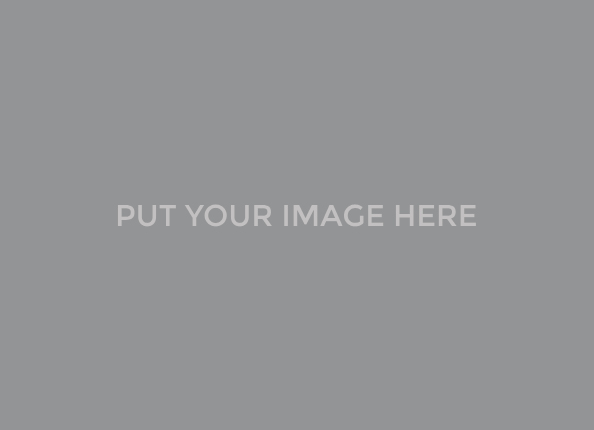 The Hard thing about businessis minding your own.I T ' S A [[ {B+ R X A / C- K % E - T } ]] P R E S EN T A T I O NCOVER LETTERYou’re Name Street Address City, ST ZIP CodeDate: Day Month YearMr Nil Jaferson President/CEO XYZ Company Ltd LocationCity Name Zip CodeDear Mr NilAs you  probably  know  by  now,  I  met  with  Steve  Johnson  last  Wednesday  to  discuss  about  the  project  requirement,  timeframe  and  budget  and  other  related  issues  in  details. On Steve’s recommendation I am enclosing my proposal for your review.I  am  confident  that  I  can  complete  this  project  within  the  designated  time  period  and  close  to  (or   under)  budget.  I  also  believe  that  my  recommended  approach  will    make the project run smoothly and effectively. I would be interested to know your feedback about  the  project  proposal  and  I  am  ready  to  do  any  kind  of  amendments  accordingly.I have mailed Steve a separate copy of my proposal so  that  he  has  time  to  review  it  before  your  meeting  on  Friday.  If  either  of  you  has  questions  before  or  during  the  meeting. Please give me a call. I will be in the office all day Thursday and most to Friday morning.SincerelyYou’re Name DesignationI T ' S A [[ {B+ R X A / C- K % E - T } ]] P R E S EN T A T I O NCOMPANY SUMMERYMission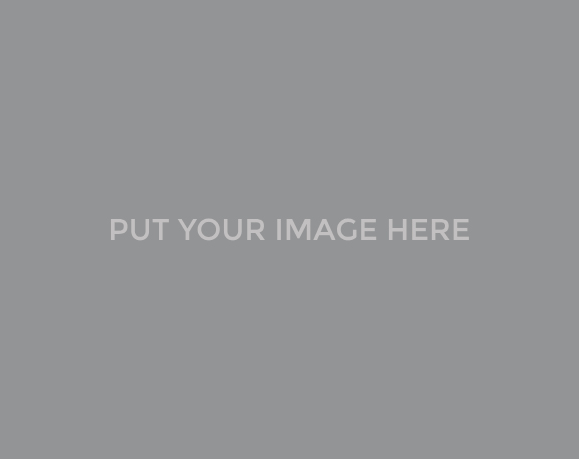 Put  Your  Mission  Statement  Here.  This  is  a  dummy text,  it’s  only  for  presentation  purpose.  You   can change this  text  very  easily  by  selecting  your  text  tools. We have put this text in English so that you can understand the purpose of this design very clearly.Far  far  away,  behind  the  word  mountains,   far   from the countries Vokalia and Consonantia, there live  the  blind texts.Balance and StrategyVisionPut Your Vision Statement Here. This  is  a  dummy  text, it’s only for presentation purpose. You can  change  this text very easily by selecting  your  text  tools.  We  have  put this text in English so that you can understand the purpose of this design very clearly.Far  far  away,  behind  the  word  mountains,   far   from the countries Vokalia and Consonantia, there live  the  blind  texts.  Separated  they  live  in  Bookmarksgrove  right at the coast of the Semantics.Put Your Balance Strategy Statement Here. This is a dummy text,  it’s  only  for presentation purpose. You can  change  this  text  very  easily  by  selecting  your  text  tools. We have put this  text  in  English  so  that  you  can  understand  the  purpose  of  this design very clearly.Far far away, behind the word mountains, far from the  countries  Vokalia  and Consonantia,  there  live  the  blind  texts.  Separated  they  live   in   Bookmarksgrove   right at the coast of the Semantics.Balance Strategy Statement Goes Here.Balance Strategy Statement Goes Here.Balance Strategy Statement Goes Here.Balance Strategy Statement Goes Here.Balance Strategy Statement Goes Here.Balance Strategy Statement Goes Here.I T ' S A [[ {B+ R X A / C- K % E - T } ]] P R E S EN T A T I O NCEO STATEMENT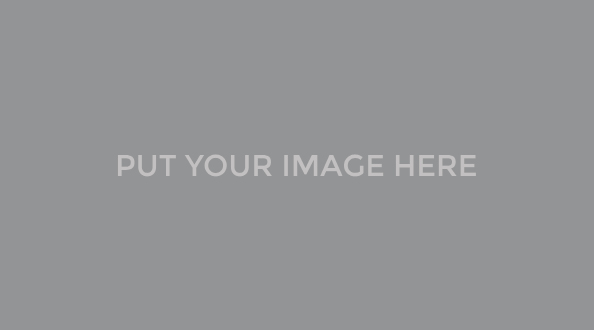 We Make Your DREAMWhich you WANTPut CEO Statement Here. This is  a  dummy  text,  it’s only  for  presentation  purpose.  You  can change  this  text  very  easily  by  selecting  your text tools. We have put  this  text  in  English  so  that you can understand the  purpose  of  this design very clearly.Far far away, behind the  word  mountains,  far  from the countries  Vokalia  and  Consonantia,  there  live  the  blind  texts.  Separated  they  live    in Bookmarksgrove right at the coast of the Semantics.This is a dummy text, it’s only for presentation purpose.  You  can  change  this   text   very   easily by selecting your text  tools.  We  have  put  this  text in English so that you can understand the purpose of this design very clearly. right at the  coast of the Semantics.Mr. JamesI T ' S A [[ {B+ R X A / C- K % E - T } ]] P R E S EN T A T I O NEXECUTIVE SUMMERYOpportunities	don't	just	happen. You Create Them.Put Your Executive Summery  Here.  This  is  a  dummy  text,  it’s  only  for  presentation  purpose.  You   can change this  text  very  easily  by  selecting  your  text  tools. We have put this text in English so that you can understand the purpose of this design very clearly.Far  far  away,  behind  the  word  mountains,   far   from the countries Vokalia and Consonantia, there live  the  blind  texts.  Separated  they  live  in  Bookmarksgrove  right at the coast of the Semantics.This is a  dummy  text,  it’s  only  for  presentation  purpose. You can change this  text  very  easily  by  selecting your text tools.  We  have  put  this  text  in English  so  that  you  can  understand  the  purpose   of this design very clearly.Far  far  away,  behind  the  word  mountains,   far   from the countries Vokalia and Consonantia, there live  the  blind  texts.  Separated  they  live  in  Bookmarksgrove  right at the coast of the Semantics.This is a  dummy  text,  it’s  only  for  presentation  purpose. You can change this  text  very  easily  by  selecting your text tools.  We  have  put  this  text  in English  so  that  you  can  understand  the  purpose   of this design very clearly.Far  far  away,  behind  the  word  mountains,   far   from the countries Vokalia and Consonantia, there live  the  blind  texts.  Separated  they  live  in  Bookmarksgrove  right at the coast of the Semantics.This is a  dummy  text,  it’s  only  for  presentation  purpose. You can change this  text  very  easily  by  selecting your text tools.  We  have  put  this  text  in English  so  that  you  can  understand  the  purpose   of this design very clearly.Far  far  away,  behind  the  word  mountains,   far   from the countries Vokalia and Consonantia, there live  the  blind  texts.  Separated  they  live  in  Bookmarksgrove  right at the coast of the Semantics.I T ' S A [[ {B+ R X A / C- K % E - T } ]] P R E S EN T A T I O NProducts	Target MarketPut Your Products Statement  Here.  This  is  a  dummy  text, it’s only for presentation purpose. You canPut Your Target Market Statement  Here.  This  is  a  dummy text, it’s only for presentation purpose. Youchange thistext very easily by selecting your textcan change this text very easily by selecting your texttools. We have put this text in English so that you can understand the purpose of this design very clearly.Far  far  away,  behind  the  word  mountains,   far   from the countries Vokalia and Consonantia, there live thetools. We have put this text in English so that you can understand the purpose of this design very clearly.Far  far  away,  behind  the  word  mountains,   far   from the countries Vokalia and Consonantia, there live theblind texts.Separated they live in Bookmarksgroveblind texts. Separated they live in Bookmarksgroveright at the coast of the Semantics.	right at the coast of the Semantics.This is a dummy text, it’s only for presentation purpose. You can change this text .CompetitionPut  Your  Competition  Statement  Here.  This  is   a dummy text,  it’s  only  for  presentation  purpose.  You can change this text very easily by selecting your text  tools. We have put this text in English so that you can understand the purpose of this design very clearly.AchievementsPut Your Achievements Statement  Here.  This  is  a  dummy  text,  it’s  only  for  presentation  purpose.  You can change this text very easily by selecting your text  tools. We have put this text in English so that you can understand the purpose of this design very clearly.Far  far  away,  behind  the  word  mountains,   far   from the countries Vokalia and Consonantia, there live  the  blind texts. Separated they live in BookmarksgroveFar  far  away,  behind  the  word  mountains,   far   from the countries Vokalia and Consonantia, there live  the  blind texts. Separated they live in BookmarksgroveThis is a dummy text, it’s only for presentation purpose. You can change this text .right at the coast of the Semantics.	right at the coast of the Semantics.I T ' S A [[ {B+ R X A / C- K % E - T } ]] P R E S EN T A T I O NPRODUCTS AND SERVICESWhat You Want To SellDescribes What You Want To Sell: This is a dummy text, it’s only for  presentation  purpose. You can change this text  very  easily  by  selecting  your  text  tools.  We  have  put this text in English so that you can understand the purpose of  this  design  very  clearly.  Far  far  away,  behind  the  word  mountains,  far  from  the  countries  Vokalia  and Consonantia, there live the blind texts.  Separated  they  live  in  Bookmarksgrove  right at the coast of the Semantics.Whom You Want To SellDescribes Whom You Want To Sell: This is a dummy text, it’s only for presentation purpose. You can change this text  very  easily  by  selecting  your  text  tools.  We  have  put this text in English so that you can understand the purpose of  this  design  very  clearly.  Far  far  away,  behind  the  word  mountains,  far  from  the  countries  Vokalia  and Consonantia, there live the blind texts.  Separated  they  live  in  Bookmarksgrove  right at the coast of the Semantics.This is a dummy text,  it’s  only  for  presentation  purpose.  You  can  change  this  text  very easily by selecting your text tools.  We  have  put  this  text  in  English  so  that you can understand the  purpose  of  this  design  very  clearly.  Far  far  away,  behind  the  word mountains,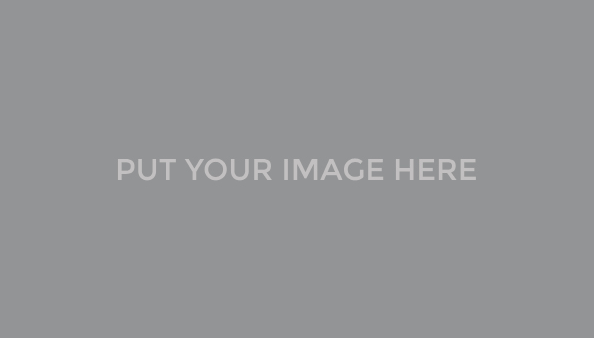 This is a dummy text,  it’s  only  for  presentation  purpose.  You  can  change  this  text  very easily by selecting your text tools.  We  have  put  this  text  in  English  so  that you can understand the  purpose  of  this  design  very  clearly.  Far  far  away,  behind  the  word mountains,I T ' S A [[ {B+ R X A / C- K % E - T } ]] P R E S EN T A T I O NStrong PointPut Your Strong Point  Statement  Here.  This  is  a  dummy  text,  it’s  only  for  presentation purpose. You can  change  this  text  very  easily  by  selecting  your  text  tools.  We   have  put  this  text  in  English  so  that  you  can  understand  the  purpose     of this design very clearly. Far far away, behind the word mountains, far from  the  countries Vokalia and Consonantia, there live the blind texts.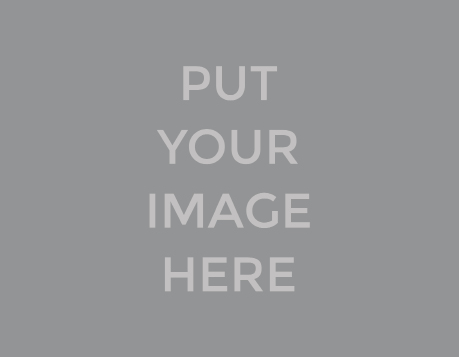 Weak PointsPut Your Weak Point Statement Here. This is a dummy text, it’s only for presentation purpose. You can change this text  very  easily  by  selecting  your  text  tools.  We  have  put this text in English so that you can understand the purpose of  this  design  very  clearly.  Far  far  away,  behind  the  word  mountains,  far  from  the  countries  Vokalia  and Consonantia, there live the blind texts.Quality	AwardsDescribes Quality Statement Here. This is a dummy text, it’s only for presentation purpose. You can change this text veryeasily by selecting your text tools. We have put this text in English.Describes Awards Statement Here. This is a dummy text, it’s only for presentation purpose. You can change this text veryeasily by selecting your text tools. We have put this text in English.TechnologyPut  Your  Technology  Statement  Here.  This  is   a   dummy text,  it’s  only  for  presentation  purpose.  You can change this text very easily by selecting your text  tools. We have put this text in English.Future ProductsPut Your Future Products Statement Here. This  is  a dummy  text,  it’s  only  for  presentation  purpose.  You can change this text very easily by selecting your text  tools. We have put this text in English.I T ' S A [[ {B+ R X A / C- K % E - T } ]] P R E S EN T A T I O NMARKET ANALYSIS SUMMERYMarket Study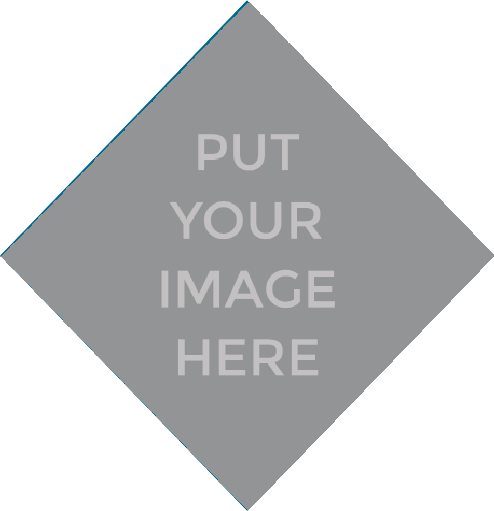 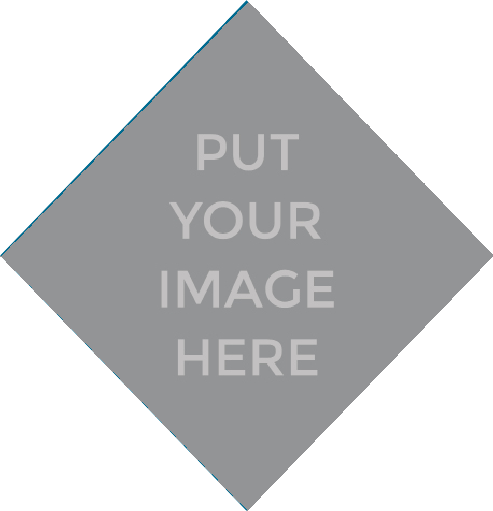 Market research is any organized effort to gather information  about  target  markets  or  customers.  It  is     a  very  important  component  of   business   strategy.   The term is commonly interchanged with marketing research;   however,   expert    practitioners    may    wish  to draw a distinction, in that marketing research is concerned  specifically  about   marketing   processes, while market research is concerned specifically with markets.Put More Text Here. Market research is any organized effort  to   gather   information   about   target   markets   or   customers.   It   is    a    very    important    component of business strategy. The  term  is  commonly  interchanged  with  marketing   research;   however,   expert  practitioners  may  wish  to   draw   a   distinction, in that marketing research  is  concerned  specifically  about marketing processes, while market research is concerned specifically with markets.I T ' S A [[ {B+ R X A / C- K % E - T } ]] P R E S EN T A T I O NIndustry AnalysisPut  More  Text  Here.  Market  research  is  any  organized  effort  to  gather  information	Put More Text Here. Market research is any organized effort to gather informationabout targetmarkets or customers. It is a very important component of businessabout target markets or customers. It is a very important component of businessstrategy. The term  is  commonly  interchanged  with  marketing  research;  however, expert  practitioners  may  wish   to   draw   a   distinction,   in   that   marketing   research is concerned specifically about marketing processes,  while  market  research  is  concerned specifically with markets.strategy. The term  is  commonly  interchanged  with  marketing  research;  however, expert  practitioners  may  wish   to   draw   a   distinction,   in   that   marketing   research is concerned specifically about marketing processes,  while  market  research  is  concerned specifically with markets.General Industry EconomicsPut More Text Here. Market research is any organized effort to gather information about target marketsDistribution PatternsPut More Text Here. Market research is any organized effort to gather information about target marketsDistribution and marketingPut More Text Here. Market research is any organized effort to gather information about target marketsor customers. It is a very important component  of business strategy.or customers. It is a very important component  of business strategy.or customers. It is a very important component  of business strategy.Competition FactorsPut More Text Here. Market research is any organized effort to gather information about target marketsGrowth ChancePut More Text Here. Market research is any organized effort to gather information about target marketsRaw Materials SupplyPut More Text Here. Market research is any organized effort to gather information about target marketsor customers. It is a very important component  of business strategy.or customers. It is a very important component  of business strategy.or customers. It is a very important component  of business strategy.Table: Market AnalysisPut More Text Here. Market research is any organized effort to gather information about target marketsor customers. It is a very important component  of business strategy.I T ' S A [[ {B+ R X A / C- K % E - T } ]] P R E S EN T A T I O NSTRATEGY AND IMPLEMENTATION SUMMARYOur Strategic PositionReplace   The   Dummy    Text.    Basically,  the first paragraph is an introduction to  what  you—and  your  business   plan—are  all about. Another paragraph shouldWinners are not people who never fail but people who never quit.highlight important points, such  as  projected sales and profits, unit sales, profitability and keys to  success.  Include  the news you don’t want anyone to miss. This is a good place to put a highlights chart—a  bar  chart  that  shows   sales,   gross margin and profits (before  interest  and taxes) for the next three years.This is a good place to put a highlights chart—a bar chart  that  shows  sales,  gross margin and profits (before interest and taxes) for the next three years.This is a dummy text, it’s only for presentationpurpose. You can change this text very easily by selecting your text tools. We have put this text in  English so that you can understand  the  purpose  of  this design very clearly.This is a  dummy  text,  it’s  only  for  presentation  purpose. You can change this  text  very  easily  by  selecting your text tools.  We  have  put  this  text  in English  so  that  you  can  understand  the  purpose   of this design very clearly.This is a dummy text, it’s only for presentationpurpose. You can change this text very easily by selecting your text tools. We have put this text in  English so that you can  understand  the  purpose  of  this design very clearly.This is a  dummy  text,  it’s  only  for  presentation  purpose. You can change this  text  very  easily  by  selecting your text tools.  We  have  put  this  text  in English  so  that  you  can  understand  the  purpose   of this design very clearly.I T ' S A [[ {B+ R X A / C- K % E - T } ]] P R E S EN T A T I O NSales Forecast	MilestonesDescribe  the  milestones  (measurable  activities)  laid  out  in   the   Milestones   table. This is a dummy text,  it’s  only  for  presentation  purpose.  You  can  change  this  text  very easily by selecting your text tools.  We  have  put  this  text  in  English  so  that you can understand the purpose of this design very clearly.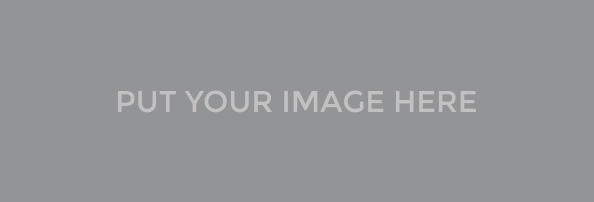 Table : Sales ForecastTable : MilestonesI T ' S A [[ {B+ R X A / C- K % E - T } ]] P R E S EN T A T I O NMANAGEMENT SUMMARYThe Best Management	Management EthicsPut Highlighted Text Here. This is a dummy text, it’s only for presentation purpose. You can change  this  text  very  easily  by  selecting  your  text  tools. We have put this text in English so that you can understand the purpose of this design very clearly.Put Highlighted Text Here. This is a dummy text, it’s only for presentation purpose. You can change  this  text  very  easily  by  selecting  your  text  tools. We have put this text in English so that you can understand the purpose of this design very clearly.Key Persons	Operation Team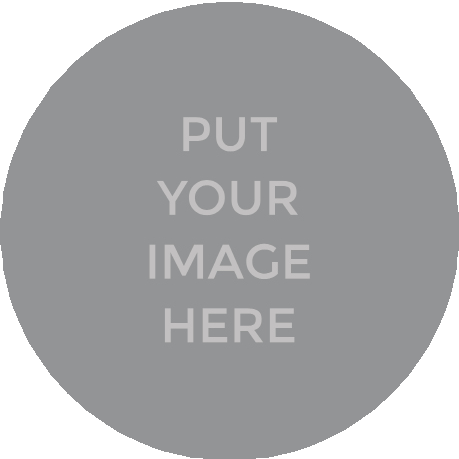 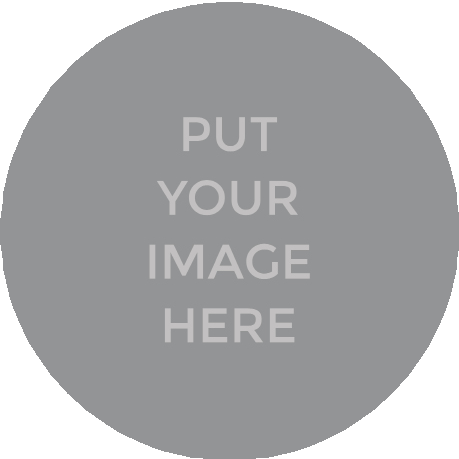 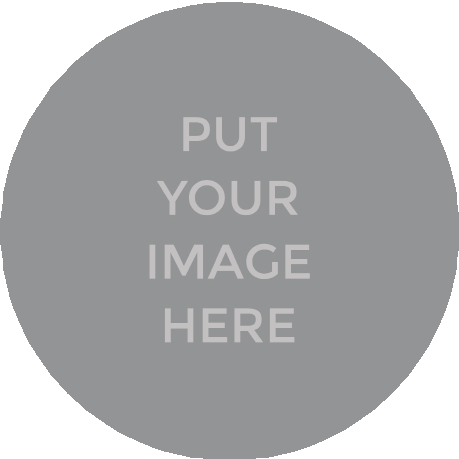 Chairman Qualification:CEOQualification:Operation Head Qualification:Business Head Qualification:I T ' S A [[ {B+ R X A / C- K % E - T } ]] P R E S EN T A T I O NMarketing TeamR & D Team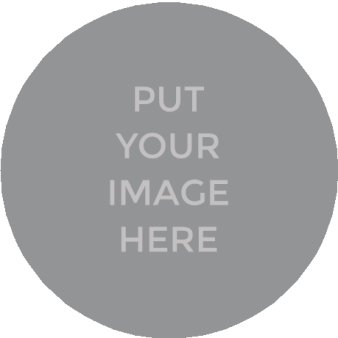 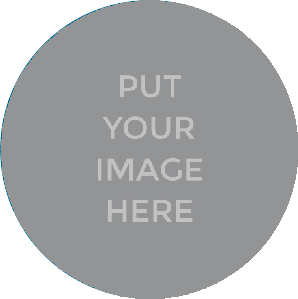 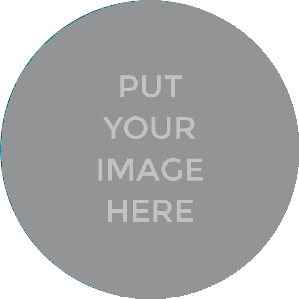 Name:Position : Qualification:Expert in:Public Relation Team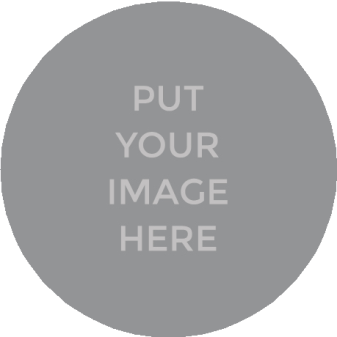 Name: Position : Qualification: Expert in:Name: Position : Qualification: Expert in:Name: Position : Qualification: Expert in:Name: Position : Qualification: Expert in:Name: Position : Qualification: Expert in:Name: Position : Qualification: Expert in: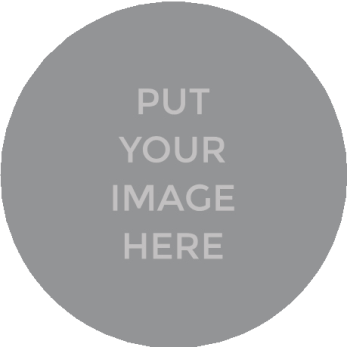 Name: Position : Qualification: Expert in:Name: Position : Qualification: Expert in:Name: Position : Qualification: Expert in:I T ' S A [[ {B+ R X A / C- K % E - T } ]] P R E S EN T A T I O NOrganogramThe [[{B+RxA/C-K%E-T}]]PresentationChairmanMDDirector 1Director 2Director 3Director 4GM 1GM 2GM 1GM 2GM 1GM 2GM 1GM 2M	M	M	M	M	M	M	MDepartmentDepartmentDepartmentDepartmentDepartmentDepartmentDepartmentDepartmentM	M	M	M	M	M	M	MDepartmentDepartmentDepartmentDepartmentDepartmentDepartmentDepartmentDepartmentI T ' S A [[ {B+ R X A / C- K % E - T } ]] P R E S EN T A T I O NHuman Resources ManagementDescribe Here Department wise Human Resource.Operation Department	:	10 PeopleFinance Department	:	20 PeopleAccounts Department	:	20 PeoplePurchase Researcher:	20:	10Human Resource Department	:	10 PeopleForeman	:	10Industry Workers	:	4000 PeopleDriver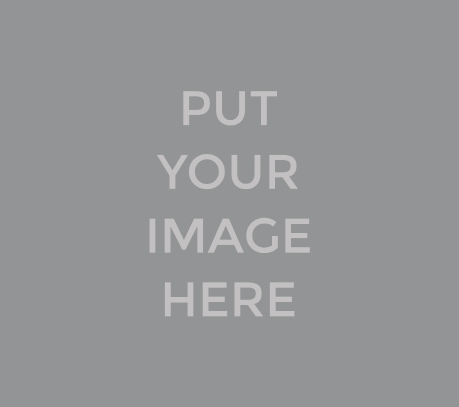 :	20 PeoplePayroll PlanI T ' S A [[ {B+ R X A / C- K % E - T } ]] P R E S EN T A T I O NManpower Expansion planPut  Highlighted  Text  Here.  This  is  a  dummy  text,  it’s  only  for  presentation  purpose.  You  can  change  this  text   very easily by selecting  your  text  tools.  We  have  put  this  text  in  English  so  that  you  can  understand  the  purpose of this design very clearly.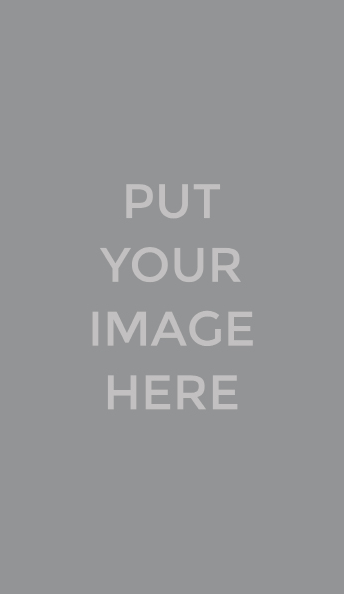 I T ' S A [[ {B+ R X A / C- K % E - T } ]] P R E S EN T A T I O NFINANCIAL PLAN SUMMERYBusiness Start-upPut  Highlighted  Text  Here.  This  is  a  dummy   text, it’s only for presentation purpose. You can change  this  text  very  easily  by  selecting  your text tools. We have put this text in English sothat you can understand the  purpose  of  this design very clearly. This  is  a  dummy  text,  it’s  only for presentation purpose.  You  can  change  this text very easily.Put  More  Text  Here.  This  is  a  dummy  text,  it’s  only  for  presentation  purpose.  You  can  change  this   text very easily by selecting  your  text  tools.  We  have  put  this text in English so that you can understand  the  purpose of this design  very  clearly.  You  can  prepare  your own text  and  replace  this  section.  This  is  a  dummy text and it’s  meant  to  be  appear  repeatedly.  You can replace this text with  your  own  text  and  it’s  very easy.6050403020100his is a dummy text, it’s only for presentation purpose.   You can change this text very  easily  by  selecting  your  text tools.I T ' S A [[ {B+ R X A / C- K % E - T } ]] P R E S EN T A T I O NStart-up Funding BreakdownPut Highlighted Text Here. This  is  a  dummy  text,  it’s  only  for  presentation  purpose.  You  can  change   this text very easily by selecting  your  text  tools.  We  have  put this text in English so that you can understand the purpose of this design very clearly.investment.analysis.development.I T ' S A [[ {B+ R X A / C- K % E - T } ]] P R E S EN T A T I O NStart-up Funding BreakdownPut Highlighted Text Here. This  is  a  dummy  text,  it’s  only  for  presentation  purpose.  You  can  change   this text very easily by selecting  your  text  tools.  We  have  put this text in English so that you can understand the purpose of this design very clearly.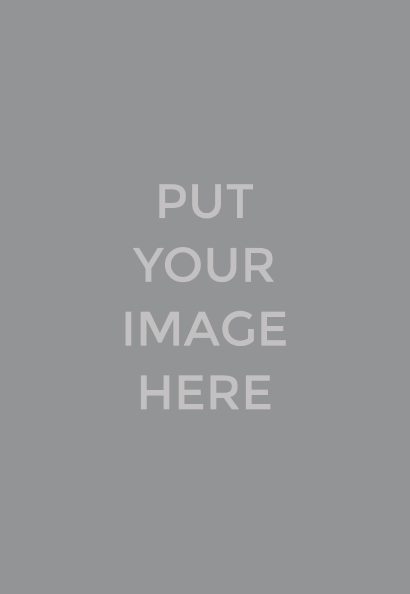 I T ' S A [[ {B+ R X A / C- K % E - T } ]] P R E S EN T A T I O NTIMELINEExpectationsPut Highlighted Text Here. This  is  a  dummy  text,  it’s  only  for  presentation  purpose.  You  can  change   this text very easily by selecting  your  text  tools.  We  have  put this text in English so that you can understand the purpose of this design very clearly.Exceptions One HereThis is a dummy text, it’s only for presentation purpose. You can change this text very easily  by  selecting  your  text  tools.  We  have  put  this  text  in  English  so  that  you can understand the purpose of this design very  clearly.  You  can  prepare  your  own  text  and  replace  this section. This is a dummy text and it’s meant to be appear repeatedly. You can replace this text with  your own text and it’s very easy.Exceptions Two HereThis is a dummy text, it’s only for presentation purpose. You can change this text very  easily  by  selecting  your  text  tools.  We  have  put  this  text  in  English  so  that  you can understand the purpose of this design very  clearly.  You  can  prepare  your  own  text  and  replace  this section. This is a dummy text and it’s meant to be appear repeatedly. You can replace this text with  your own text and it’s very easy.I T ' S A [[ {B+ R X A / C- K % E - T } ]] P R E S EN T A T I O NAPPROVAL FOR THE PLAN EXECUTIONI T ' S A [[ {B+ R X A / C- K % E - T } ]] P R E S EN T A T I O NPROJECT PROPOSALfor Put Your Company NameYour Company Name 123 Street Name Building Name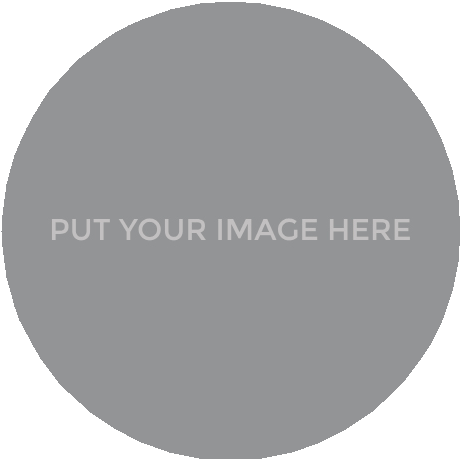 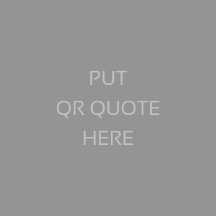 Road No. 01, State Name Zip CodeCountryPhone+ 00 123 4567 890Email info@youremailaddress.comOpening hours:Monday - Friday 09:00 - 18:00 Weekend: by appointment onlyHow to get herePut the instructions to reach your dental clinicBy Bus By TrainBy Airplane By MetroFurther Instruction If Any This is a dummy text . Please replace with your own.МАРКЕТИНГ-КИТ ОТ “ПАНДА КОПИРАЙТИНГ”СТОИМОСТЬ “ПОД КЛЮЧ” ОТ $130	ЯЗЫКИ: РУССКИЙ, АНГЛИЙСКИЙ, ФРАНЦУЗСКИЙ, НЕМЕЦКИЙСИЛЬНЫЙ ПРОДАЮЩИЙ ТЕКСТ В 5 СТИЛЯХГОТОВНОСТЬ ОТ 72 ЧАСОВ	ПОДБОР ИЗ 20 000+ ПЛАТНЫХ ЛИЦЕНЗИОННЫХPRO-ШАБЛОНОВДополнительно: оформление под брендбук компании или подбор сочетаний цветов для создания вашего фирстиля и оформления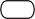 Также “под ключ”: презентации, брошюры, White Paper, буклеты, коммерческие предложения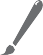 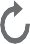 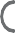 customers@petr-panda.ru Главный сайт проекта: petr-panda.ru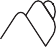 MARKETING KIT BY PANDA COPYWRITING PROJECTA TURNKEY COST STARTS AT $130	LANGUAGES: RUSSIAN, ENGLISH, FRENCH, AND GERMANSTYLES OF THE POWERFUL SELLING 5 TEXTAN AVAILABILITY FROM 72 HOURS	A SELECTION OF 20,000+ PAID LICENSED PRO TEMPLATESAdditionally: design for a company’s brand book or selection of color combinations to create your corporate identity and designPlus: presentations, brochures, White Paper, booklets, and business proposals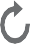 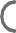 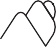 customers@petr-panda.ruThe main project’s website: petr-panda.ru  Sales	Year 1	Year 2	Year 3	Row 1 Here000Row 3 Here000Row 3 Here000Total Sales000MilestoneStart 	Date	End DateBudgetManagerDepartmentRow 1 Here00/00/0000/00/00$000ABCDepartmentRow 2 Here00/00/0000/00/00$000ABCDepartmentRow 3 Here00/00/0000/00/00$000ABCDepartmentRow 4 Here00/00/0000/00/00$000ABCDepartmentRow 5 Here00/00/0000/00/00$000ABCDepartmentTotal Sales0DepartmentsYear 1Year 2Year 3Human Resource Department$0000000$0000000$0000000Administrative Department$0000000$0000000$0000000Finance Department$0000000$0000000$0000000Accounts Department$0000000$0000000$0000000Marketing Department$0000000$0000000$0000000Production Department$0000000$0000000$0000000Miscellaneous Department$0000000$0000000$0000000DepartmentsYear 1Year 2Year 3Director Of Human Resources Management$0000000$0000000$0000000Staff Development$0000000$0000000$0000000HR Executive Staff Development$0000000$0000000$0000000HR Manager Administrative$0000000$0000000$0000000HR Manager Recruitment$0000000$0000000$0000000HR Manager Employee Relations$0000000$0000000$0000000Contractors & Payroll$0000000$0000000$0000000Recruitment$0000000$0000000$0000000Print First and Last NameTitleSignatureDatePrint First and Last NameTitleSignatureDatePrint First and Last NameTitleSignatureDatePrint First and Last NameTitleSignatureDatePrint First and Last NameTitleSignatureDate